UČITELJ: JELENA KVAKANDATUM: 15.2.2021.AKTIVNOST: VJEŽBE VIDNOG RAZLIKOVANJAPronađi i spoji iste maske: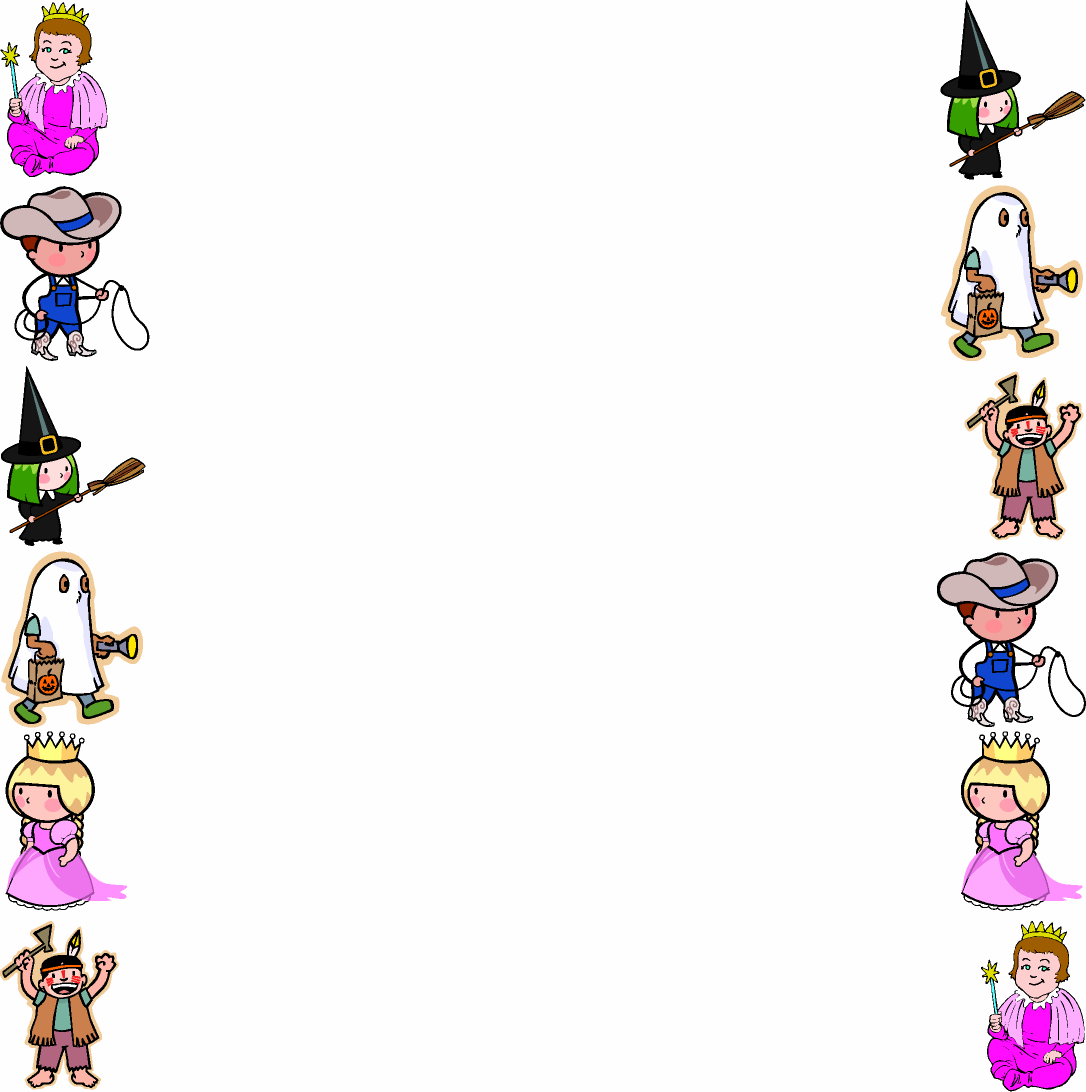 